Saliva Collection Form: MOTHERPlease collect your saliva samples on the day immediately following our visit to your home.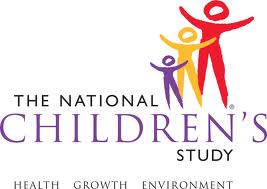 Date:____ /____ /20____mmddyyContainerWhen to collect sampleActual collection timeCollection MethodCommentsAffix Duplicate Barcode LabelMorning:Green TubeImmediately after waking up(Planned time: ____:____ )____:____     Swab   StrawBefore Breakfast:Yellow Tube30 minutes after waking up(Planned time: ____:____ )____:____     Swab   StrawBefore Lunch:      Red TubeJust before lunch(Planned time: ____:____ )____:____     Swab   StrawBefore Dinner:Blue TubeJust before dinner(Planned time: ____:____ )____:____     Swab   Straw